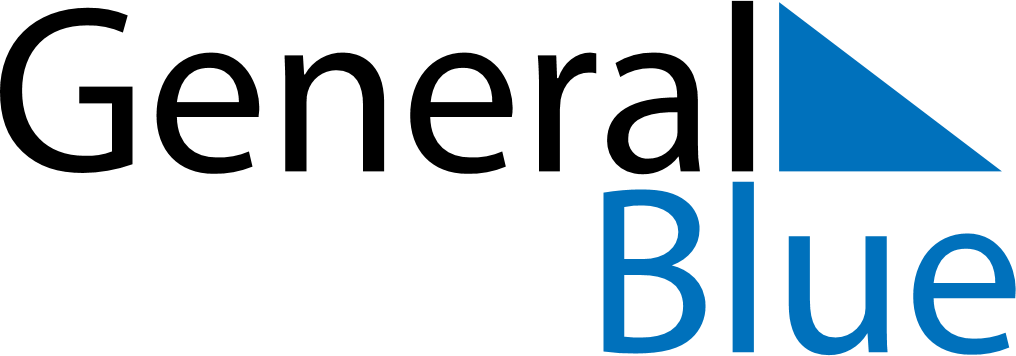 October 2026October 2026October 2026Saint BarthelemySaint BarthelemyMondayTuesdayWednesdayThursdayFridaySaturdaySunday1234567891011Abolition of Slavery1213141516171819202122232425262728293031